Convocatoria Rueda de PrensaMedina del Campo 23/10/2014Actividades  “Halloween Saludable”El concejal de Juventud y Turismo, José María Magro, presenta las actividades programadas para Halloween, coincidiendo con el programa de puertas abiertas del Centro Cultural Integrado, se realizará en la Ocioteca de dicho centro, a las 10:30 horas.Presentan: Jose María Magro, concejal de Juventud y TurismoDía: 24/10/2014Lugar: Ocioteca, Centro Cultural IntegradoHora: 10: 30h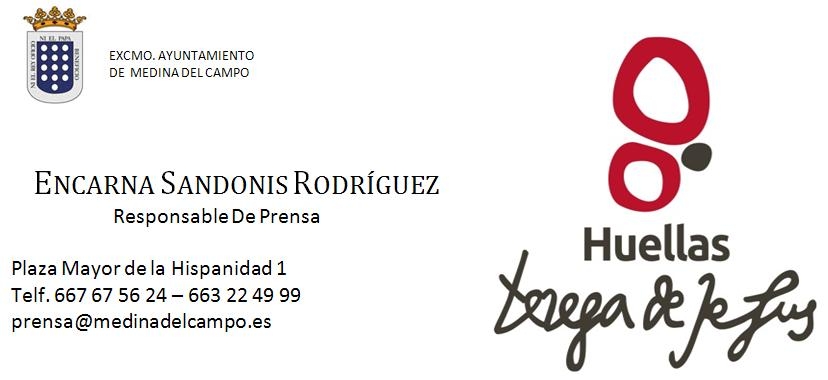 